 برنامه روزانه  خانم زهرا حیدری –کارشناس ارشد پرستاری مراقبت ویژه  - نیمسال اول تحصیلی 98-97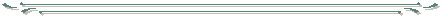 تهیه و تنظیم: گروه هوشبری دانشکده پیراپزشکی                                                                                                                                                        شهریور ماه 9718-1616-1414-12:3012-1010-8                                                    ساعت       روزهای هفته--مطالعه و حضور در گروهکارآموزی عرصه- ترم 7کارآموزی عرصه- ترم 7شنبهفوریت پزشکی-کلاس درس مطالعه و حضور در گروهکارآموزی عرصه- ترم 7کارآموزی عرصه- ترم 7یک شنبه-مشاور علمی دانشجویان رشته هوشبریمطالعه و حضور در گروهساعت   فرهنگیمطالعه و حضور در گروهدو شنبه-مشاوره با دانشجویان ترم 3 هوشبریبیمارستان کردکویبیمارستان کردکویبیمارستان کردکویسه شنبه-مشاور علمی دانشجویان رشته هوشبریبیمارستان کردکویبیمارستان کردکویبیمارستان کردکویچهار شنبه2- عضو بسته اعتلای اخلاق حرفه ای دانشگاه3- استاد مشاور علمی دانشجویان رشته هوشبری دانشکده4- استاد مشاور دانشجویان ترم 3 هوشبری2- عضو بسته اعتلای اخلاق حرفه ای دانشگاه3- استاد مشاور علمی دانشجویان رشته هوشبری دانشکده4- استاد مشاور دانشجویان ترم 3 هوشبری2- عضو بسته اعتلای اخلاق حرفه ای دانشگاه3- استاد مشاور علمی دانشجویان رشته هوشبری دانشکده4- استاد مشاور دانشجویان ترم 3 هوشبری2- عضو بسته اعتلای اخلاق حرفه ای دانشگاه3- استاد مشاور علمی دانشجویان رشته هوشبری دانشکده4- استاد مشاور دانشجویان ترم 3 هوشبری2- عضو بسته اعتلای اخلاق حرفه ای دانشگاه3- استاد مشاور علمی دانشجویان رشته هوشبری دانشکده4- استاد مشاور دانشجویان ترم 3 هوشبریمسئولیت ها